Приложение №1-фл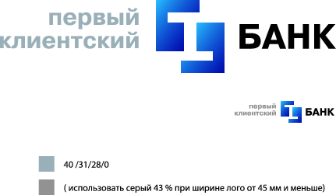  к Регламенту осуществления кредитных операций ООО «Первый Клиентский Банк»ЗАЯВЛЕНИЕ КЛИЕНТА - ФИЗИЧЕСКОГО ЛИЦА НА ПОЛУЧЕНИЕ КРЕДИТНОГО ПРОДУКТАЗаявитель (Полностью Ф.И.О)							Подпись заявителя 			ДатаРОЛЬ В ПРЕДПОЛАГАЕМОЙ СДЕЛКЕРОЛЬ В ПРЕДПОЛАГАЕМОЙ СДЕЛКЕ Я Заемщик  Я Созаемщик 	 Я Заемщик  Я Созаемщик 	ПЕРСОНАЛЬНЫЕ ДАННЫЕПЕРСОНАЛЬНЫЕ ДАННЫЕФамилия Имя Отчество: Дата Рождения:Реквизиты паспорта гражданина Российской Федерации:Серия и номер: _________________________________________Дата выдачи: ___________________________________________Адрес места пребывания:Совпадает с адресом регистрации:  Да        НетКонтактный телефон:e-mail:ПАРАМЕТРЫ ЗАПРАШИВАЕМОГО КРЕДИТНОГО ПРОДУКТА ПАРАМЕТРЫ ЗАПРАШИВАЕМОГО КРЕДИТНОГО ПРОДУКТА Сумма кредитаВалюта кредитаСрок кредитованияИсточники погашения задолженности по кредиту Заработная плата по основному месту работы Сдача имущества в аренду Иное (указать): ________________________________________КРЕДИТНЫЙ ПРОДУКТ (Указывается «ИНОЕ», если Вы не знаете конкретную программу кредитования) Потребительский кредит Кредит на приобретение недвижимости Кредит по программе «Ипотечный экспресс» Кредит по программе «Бридж Ипотека» Жилищный кредит Иное: ________________________________________________Форма предоставления: Единовременный кредит Кредитная линия с лимитом выдачи Кредитная линия с лимитом задолженностиИНФОРМАЦИЯ ОБ ОБЕСПЕЧЕНИИ (ПРИ НАЛИЧИИ)ИНФОРМАЦИЯ ОБ ОБЕСПЕЧЕНИИ (ПРИ НАЛИЧИИ)Поручительство Да             НетФИО / Наименование поручителя: ___________________________ _________________________________________________________Залог недвижимого имущества Да             НетАдрес: ____________________________________________________________________________________________________________Залог транспортного средства Да             НетМарка, год выпуска: ________________________________________________________________________________________________